WEDDING PHOTO CHECK-LISTHere’s a list of shots you may want to consider, check off the ones that appeal or apply to you both.Then give a copy to your photographer.  Just make sure that he knows that you’re also open to hisunique and professional expertise. It’s why your hired him after all!  He may take really cool shots thataren’t on this list!You can also check out my Pinterest https://www.pinterest.ca/theeventfultraveller  page in the Eventscategory, for photography ideas.BRIDE - GETTING READY SHOTSFather of the bride seeing brideHanging Wedding Dress Bride leaving for venue Hanging Bridesmaid Dresses Wedding Shoes Bride & Groom praying together Wedding ring & engagement ring GROOM - GETTINGREADY   HOTSSBridal Bouquet Bridesmaid bouquets Groom in quiet contemplation Groom tying his tie Bride getting makeup on/done Bride getting hair done Groomsmen horsing around Groom & Best Man Bridesmaids getting ready Bride with maid of honour Bride with each bridesmaid Group shot of bride and bridesmaids Bridal party toasting with champagne Bride with Mom Groom & Groomsmen having fun Groom and his parents Groom pinning his boutonniere Groom with siblings Groom leaving for the venue Guys in the background, groom slightly ahead of them Bride with siblings Groom & Groomsmen casually together not looking into lens Best man straightening grooms tie Father and Groom getting ready Mother and Groom getting ready Bride with new sister-in-law Mother helping bride with jewelry Maid of honour/bridesmaid zipping up brides dress Mother helping put on brides veil Dressed Bridal party Groomsmen praying for Groom The Eventful Traveller | https://theeventfultraveller.com  |maria@theeventfultraveller.com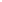 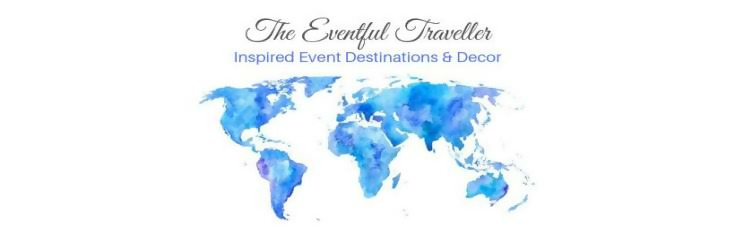 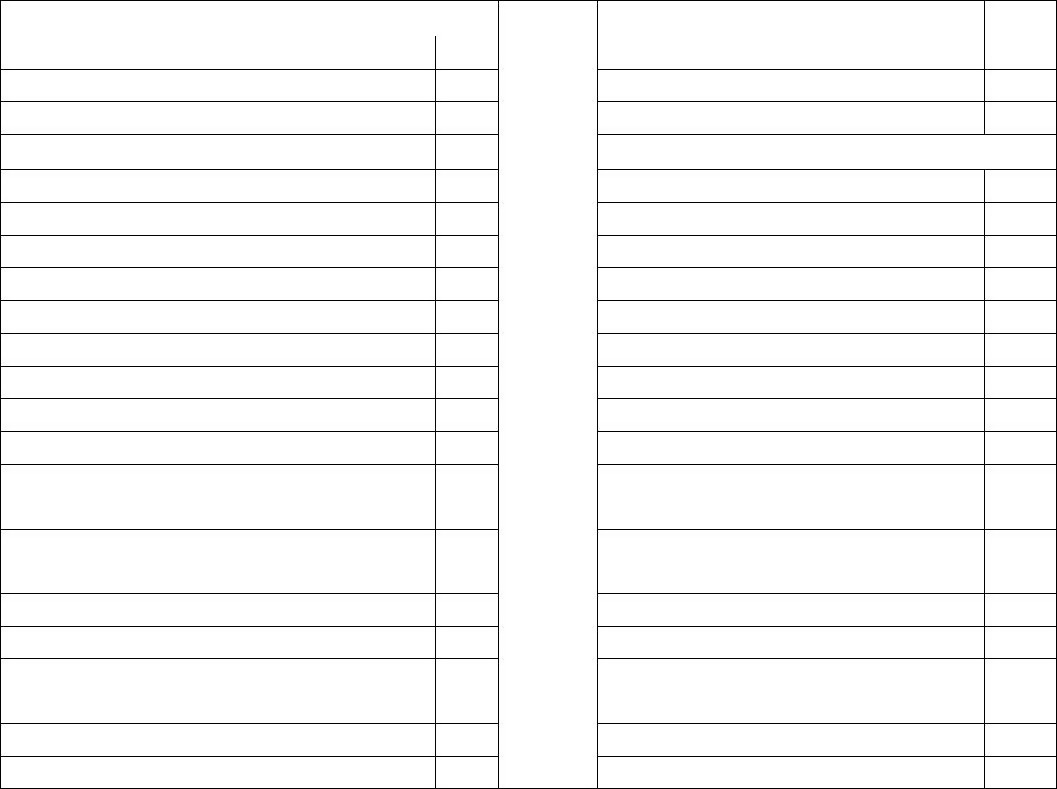 BRIDE & GROOM PRIOR TO CEREMONYDoor open holding hands around corner Groomsmen watching bridesmaidswalking down the isleHolding hands around a corner Door open on opposite sides, reading letter to each other/opening gift. Back to Back (not looking) Bride standing behind groom, but he’s not looking Bride & Father waiting to walk outGrooms first reaction to brideClose up of bride and fatherFather & Groom Hugging/shakinghandsBride & Groom greeting each otherfor the first timeCEREMONYCeremony space Ceremony flowers Pew/Chair decorations Guests arriving Officiant begins ceremonyBridesmaids watching ceremonyGroomsmen watching ceremonyParents watching ceremonyCeremony readingsWedding program Bride saying vowsOfficiant Ushers seating guests Grooms reaction to readingsGroom saying vowsGrooms family walking down the isle Brides family walking down the isle Groomsmen walking down the isle Groom walking down the isle Flower girl walking down the isle Ring bearer walking down the isle Brides reaction to readingsExchange of RingsFirst KissBrides family reactionGrooms family reactionBride & Groom celebrating theannouncement of OfficiantGuests/family/bridal partycelebratingBridesmaids walking down the isle Groomsmen watching bridesmaidswalking down the isleBride and Groom walking outBride & Father waiting to walk outGrooms first reaction to brideClose up of bride and fatherBridal party recessionalFather & Groom Hugging/shaking handsThe Eventful Traveller | https://theeventfultraveller.com  |maria@theeventfultraveller.com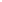 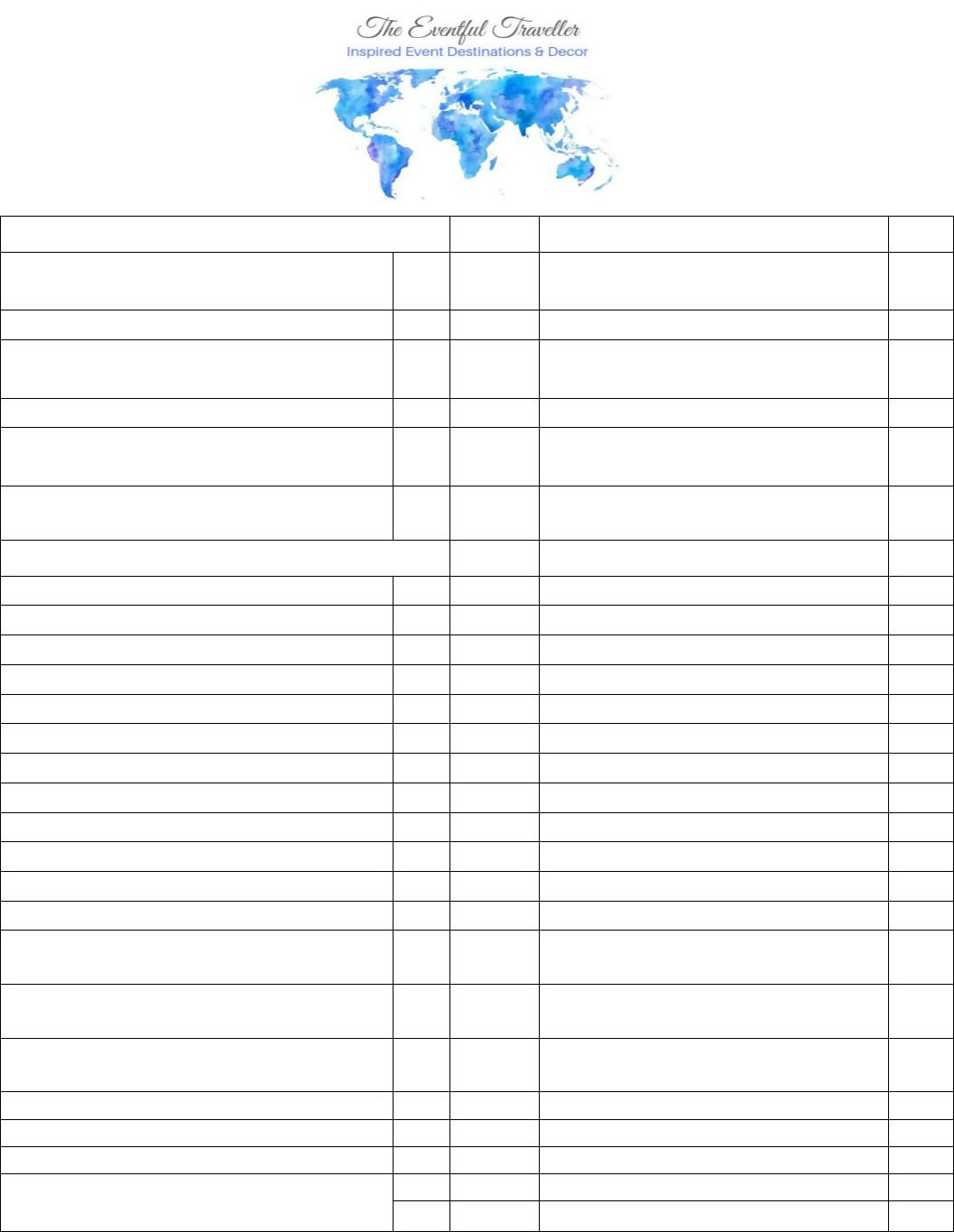 PORTRAITSTraditional shots of bride & groom Creative shots of bride & groom Bride with her family Bride & Groom with her family Groom with his family COCKTAIL HOURPlace CardsSignature DrinksWedding SignageGroup of friendsWork friendsGroom & Bride with his family Bride & Groom with all parents Bride with parents Family friendsChurch friendsPassed AppetizersFlower ArrangementsPlace settingsDécorGroom with parents Both families with Bride & Groom Bride with Bridesmaid / maid of honor Bride with Maid of honor Groom with Bridesmaids Seating ChartBride with Groomsmen RECEPTIONGroom with Groomsmen / best man Groom with Best man Center PiecesCakeBridesmaids & Groomsmen together Entire Bridal Party Dessert Table/Candy/Donut BarBand & DJBride with siblings Wedding favorsGroom with siblings Bridal Party EntranceBride & Groom’s EntranceFirst DanceFather Daughter danceMother Son danceBest Man ToastAll siblings with Bride & Groom Bride & Groom with extended family Bride with extended family Groom with extended family Bride with Grandparents Groom with Grandparents Bride and Groom with both sets of Grandparents Maid of Honor ToastFather of the Bride ToastBride & Groom with both sets of Parents and Grandparents Bride & Groom with Flower girl Bride & Groom with Ring bearer Get Creative with your shots! Bride & Groom reactions to toastsMaster of Ceremonies (MC)Dancing shotsDancing candid shotsThe Eventful Traveller | https://theeventfultraveller.com  |maria@theeventfultraveller.com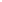 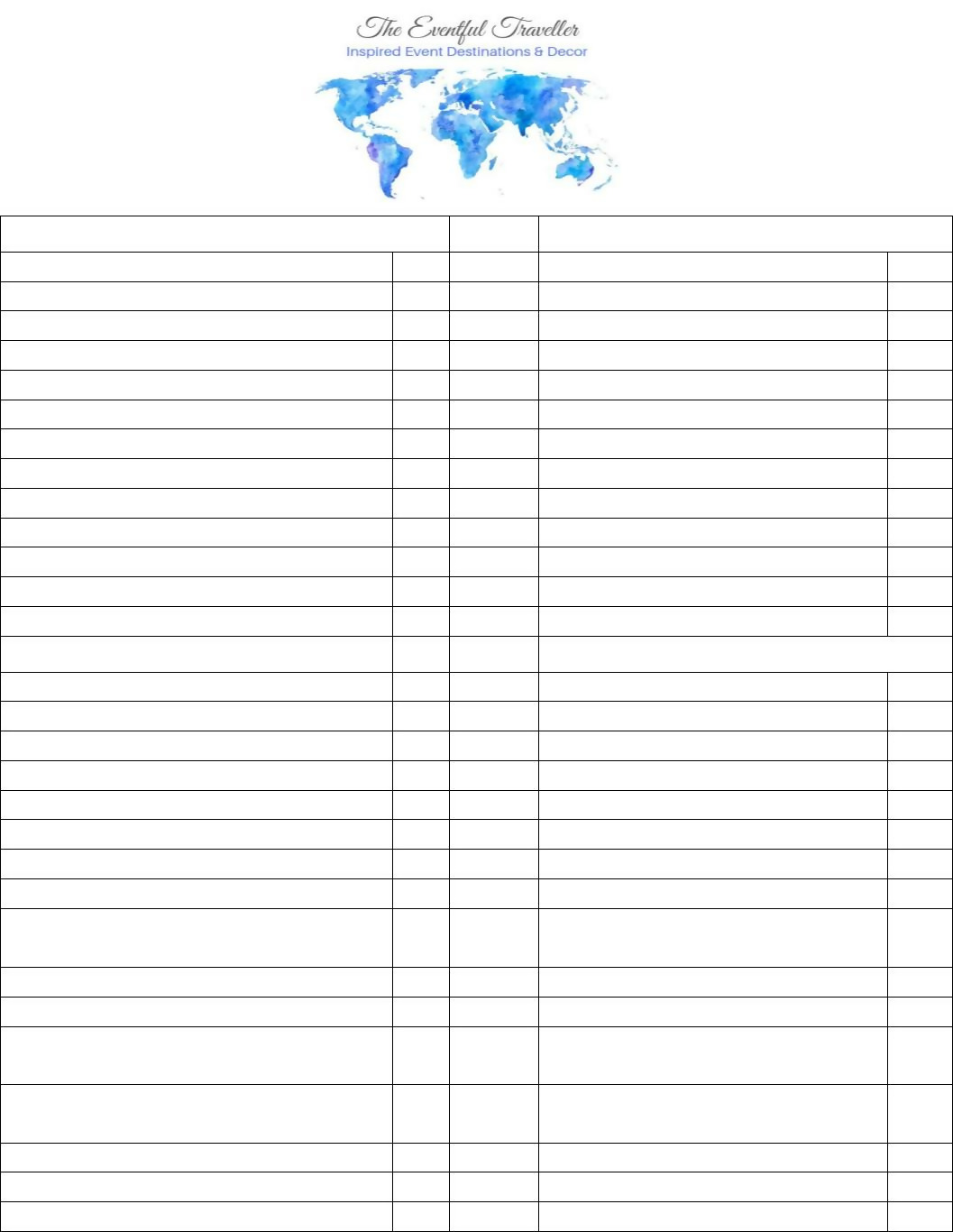 Candid shots of key participants UR  DEASO     IBouquet Toss Posed picture of each table Cake cutting Parents dancing Champagne toast Bride & Grooms departure Guest holding sparklers The Eventful Traveller | https://theeventfultraveller.com  |maria@theeventfultraveller.com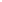 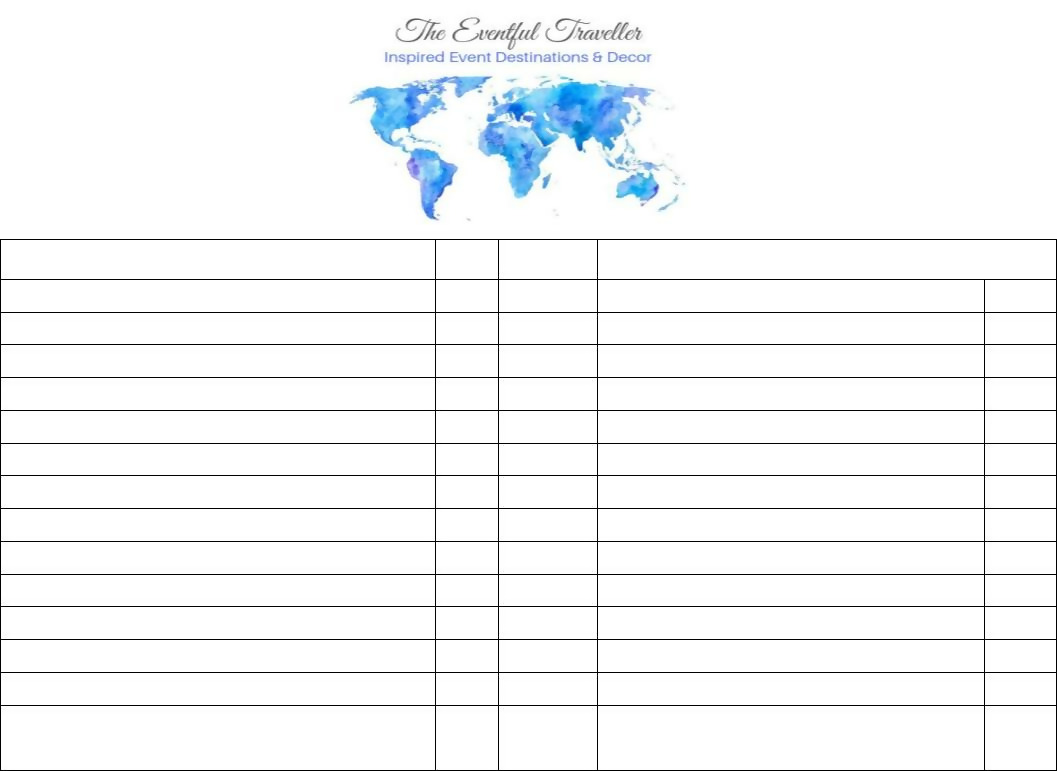 